CỘNG HÒA XÃ HỘI CHỦ NGHĨA VIỆT NAMĐộc lập - Tự do - Hạnh phúcTỜ KHAI ĐĂNG KÝ GIÁM HỘKính gửi: (1)	Họ, chữ đệm, tên người yêu cầu: .................................................................................	Nơi cư trú: (2) 	Giấy tờ tùy thân: (3) 	Đề nghị cơ quan đăng ký việc giám hộ giữa những người có tên dưới đây: Người giám hộ:Họ, chữ đệm, tên: 	Ngày, tháng, năm sinh:	Giới tính: ..............................Dân tộc:................................... Quốc tịch: 	Nơi cư trú: (2)	Giấy tờ tùy thân: (3)	Người được giám hộ:Họ, chữ đệm, tên: 	Ngày, tháng, năm sinh: 	Giới tính: ..............................Dân tộc:................................... Quốc tịch: 	Nơi cư trú: (2) 	Giấy khai sinh/Giấy tờ tùy thân: (3)	Lý do đăng ký giám hộ: 			Tôi cam đoan những nội dung khai trên đây là đúng sự thật và chịu trách nhiệm trước pháp luật về cam đoan của mình.   Làm tại: 	, ngày 	 tháng 	 năm 	Chú thích: (1) Ghi rõ tên cơ quan đăng ký giám hộ.(2) Ghi theo nơi đăng ký thường trú, nếu không có nơi đăng ký thường trú thì ghi theo nơi đăng ký tạm trú; trường hợp không có nơi đăng ký thường trú và nơi đăng ký tạm trú thì ghi theo nơi đang sinh sống.(3) Ghi thông tin về giấy tờ tùy thân như: hộ chiếu, chứng minh nhân dân hoặc giấy tờ hợp lệ thay thế (ví dụ: Chứng minh nhân dân số 001089123 do Công an thành phố Hà Nội cấp ngày 20/10/2014).(4) Đề nghị đánh dấu X vào ô nếu có yêu cầu cấp bản sao và ghi rõ số lượng.Người yêu cầu (Ký, ghi rõ họ, chữ đệm, tên).............................................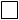 